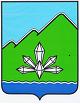 АДМИНИСТРАЦИЯ ДАЛЬНЕГОРСКОГО ГОРОДСКОГО ОКРУГА                 ПРИМОРСКОГО КРАЯПОСТАНОВЛЕНИЕ 19 сентября 2016 г.    г. Дальнегорск                  №520-паО внесении изменений в постановление администрацииДальнегорского городского округа от 18.01.2013 № 9-па«Об образовании избирательных участков, 
участков референдума»На основании Федерального закона от 02.10.2012 № 157-ФЗ «Об основных гарантиях избирательных прав и права на участие в референдуме граждан Российской Федерации»,руководствуясь Уставом Дальнегорского городского округа, администрация Дальнегорского городского округаПОСТАНОВЛЯЕТ:1. Внести в пункт 1 постановления администрации Дальнегорского городского округа от 18.01.2013 № 9-па «Об образовании избирательных участков, участков референдума» (в редакции постановления администрации Дальнегорского городского округа от 25.07.2014 № 629-па) следующие изменения:1.1. Слова «МБУ «КСЦ «Полиметалл», ул.Октябрьская, д. 17,с.Краснореченский» заменить словами «МБУ «КСЦ «Полиметалл», ул.Октябрьская, д. 16, с.Краснореченский»;1.2. Слова «МБУ «Центр творчества на селе», ул.Линейная, д.9, с.Сержантово» заменить словами «МБУ «Центр творчества на селе», ул.Линейная, д.11а, с.Сержантово».2. Настоящее постановление подлежит опубликованию в газете «Трудовое слово» и размещению на официальном интернет-сайте Дальнегорского городского округа. Глава Дальнегорского городского округа									И.В. Сахута